ПРЕСС-РЕЛИЗ10.03.2021Курская АЭС-2: в здании реактора энергоблока №1 смонтированы гидроемкости системы аварийного охлаждения активной зоныНа Курской АЭС-2 выполнили первое государственное задание 2021 года. В здании реактора первого энергоблока в проектное положение установлены все четыре гидроемкости системы аварийного охлаждения активной зоны.«Монтаж гидроемкостей позволит приступить к следующему этапу работ по возведению конструкций в гермозоне реактора. От выполнения этих работ зависит своевременное завершение устройства шахты реактора в здании первого энергоблока, что является следующим государственным заданием 2021 года», – отметил директор Курской АЭС Вячеслав Федюкин.«Выполнение в срок государственного задания говорит о слаженной работе Заказчика и Генерального подрядчика», – говорит вице-президент-директор проекта по сооружению Курской АЭС-2 Олег Шперле. – Только единой командой мы сможем обеспечить выполнение ответственной государственной задачи - своевременного пуска энергоблоков».Система аварийного охлаждения активной зоны состоит из пассивной и активной частей. Гидроемкости относятся к пассивным системам безопасности АЭС, которые функционируют без привлечения персонала и использования внешних источников энергоснабжения. Во время эксплуатации АЭС в этих емкостях хранится водный раствор борной кислоты (поглотитель нейтронов). Емкости предназначены для экстренного залива активной зоны реактора при нештатных ситуациях, связанных с потерей теплоносителя. Это предотвращает повреждение ТВЕЛов и расплавление топлива.Каждая гидроемкость системы аварийного охлаждения активной зоны представляет собой сосуд высокого давления, расположенный вертикально. Объём емкости – 60 кубических метров. Такого объема хватило бы, чтобы наполнить в среднем 20 цистерн пожарных машин.Управление информации и общественных связей Курской АЭС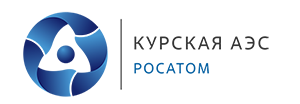 